国家税务总局青海省税务局网上税务局接口及接入规范版本<1.0.0>2018年7月一、概述为了提供更加多元化申报缴税方式，按照国家税务局总局相关文件要求，国家税务局总局青海省税务局积极研发青海省网上税务局涉税服务接入平台（以下简称涉税服务接入平台）。该平台是向互联网税务端涉税企业提供提交申报数据、申报表单和获取相关反馈信息的接口服务平台，依托该平台，广大纳税人可以选择自行研发各类财务软件调用平台中提供的各项申报类接口服务，完成涉税申报服务。该文档为各类涉税申报服务接口接入方式及接口规范。二、接口接入策略三、术语定义3.1 WebServiceWebService是一个平台独立的，低耦合的，自包含的、基于可编程的web的应用程序，可使用开放的XML（标准通用标记语言下的一个子集）标准来描述、发布、发现、协调和配置这些应用程序，用于开发分布式的互操作的应用程序。 涉税服务接入平台使用Web Service技术为纳税人提供忽略平台干扰的统一报文技术规范，为各类申报接口集成提供通用机制，保障纳税人自行研发相关申报服务的统一性。3.2 WS-SecurityWS-Security (Web服务安全) 是一种提供在Web服务上应用安全的方法的网络传输协议。协议包含了关于如何在Web服务消息上保证完整性和机密性的规约。WSS协议包括SAML（安全断言标记语言）、Kerberos和认证证书格式（如X.509）的使用的详细信息。WS-Security描述了如何将签名和加密头加入SOAP消息。除此以外，还描述了如何在消息中加入安全令牌，包括二进制安全令牌，如X.509认证证书和Kerberos Ticket。WS-Security将安全特性放入一个SOAP消息的消息头中，在应用层处理。这样协议保证了端到端的安全。涉税服务接入平台接口接入遵循WS-Security协议族。3.3 数字签名涉税服务接入平台接口识别报文以电子形式存在于数据信息之中的，或作为其附件的或逻辑上与之有联系的数据，可用于辨别数据签署人的身份，并表明签署人对数据信息中包含的信息的认可。3.4 安全套接层Secure Socket Layer用以保障在Internet上数据传输之安全，利用数据加密(Encryption)技术，可确保数据在网络上之传输过程中不会被截取及窃听。SSL协议位于TCP/IP协议与各种应用层协议之间，为数据通讯提供安全支持。SSL协议可分为两层： SSL记录协议（SSL Record Protocol）：它建立在可靠的传输协议（如TCP）之上，为高层协议提供数据封装、压缩、加密等基本功能的支持。 SSL握手协议（SSL Handshake Protocol）：它建立在SSL记录协议之上，用于在实际的数据传输开始前，通讯双方进行身份认证、协商加密算法、交换加密密钥等。SSL协议提供的服务主要有：1）认证用户和服务器，确保数据发送到正确的客户机和服务器；2）加密数据以防止数据中途被窃取；3）维护数据的完整性，确保数据在传输过程中不被改变。四、接口规范4.1接口协议涉税服务接入平台采用基于WS Security安全认证协议的WebService服务实现。涉税服务接入平台通过WebService头部所包含的安全认证信息对第三方厂商进行认证，一个符合WS Security协议标准的，基于用户名/密码认证方式的报文头部节点内容如下所示：涉税服务接入平台提供的业务接口，在接口技术层面采用同步的WebService调用接口实现，在业务层面采用异步协议，即：一个完整的业务响应会有请求提交和结果查询两次请求过程。4.2 报文规范考虑到交易的对称性，在涉税服务接入平台规范中，将请求和响应的技术报文定义为统一的格式标准，如下图4-1 技术报文总体结构图所示：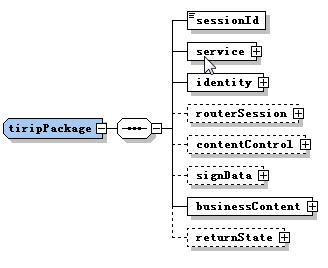 图4-1技术报文总体结构图tiripPackage是整个技术报文的根节点，其下分别定义了8个子节点和，分别说明如表4-1 技术报文子节点定义所示。表4-1 技术报文子节点定义4.3服务信息服务信息的全局类型为serviceType，服务信息包含了本次请求的服务ID，交易流水号等信息，具体定义如图4-2 serviceType结构图所示：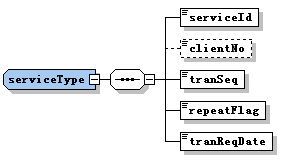 图4-2 serviceType结构图serviceType有5个节点，如表4-2 serviceType节点说明所示。表4-2 serviceType节点说明4.4 身份信息身份认证信息的全局类型定义为identityType，身份认证信息包含了软件身份信息和客户端身份认证信息两部分，具体定义如4-3 identityType结构图所示。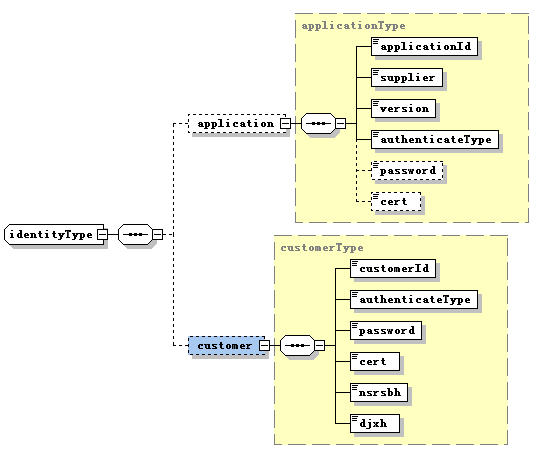 图4-3 identityType结构图identity节点为identityType类型，identityType节点说明其下有两个子节点，分别如表4-3 identityType节点说明所示。表4-3 identityType节点说明其中applicationType有6个节点，如表4-4 applicationType节点说明所示。表4-4 applicationType节点说明customerType有6个节点，分别如表4-5 customerType节点说明：表4-5 customerType节点说明4.5 内容控制内容控制包含了对业务数据处理的方式。考虑到压缩以及加密后的结果为二进制格式，为了方便传输和处理，规定凡是加密或者压缩的数据必须进行编码，如图4-4contentControlType结构图所示。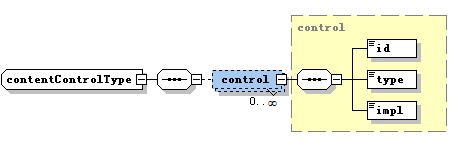 图4-4 contentControlType结构图contentControlType描述对请求业务报文所做的技术处理，例如加密、压缩等操作，contentControlType元素对应多个control类型序列，control类型的具体说明如表4-6 control节点说明所示。表4-6 control节点说明4.6 签名信息签名信息的全局类型定义为signDataType，其结构定义如图4-5所示。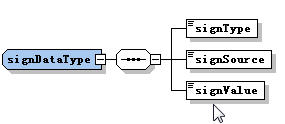 图4-5 signDataType结构图signDataType结构包含3个节点，分别如表4-7所示。表4-7 signDataType节点说明4.7业务内容业务内容部分存放真正的业务数据，采用分包的结构设计，即业务内容体可以由零个或多个业务数据包构成，对于有些没有真正的返回数据的场景，例如交易失败，可以不填业务内容体。businessContent的全局类型为businessContentType,其具体结构如图4-6 businessContentType结构图所示。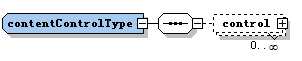 图4-6 businessContentType结构图subPackage的全局类型为subPackageType，由包ID、包内容以及内容的处理参数三个部分组成。处理参数主要用于业务包个性化的处理，该元素也是可选的。如下图4-7 subPackageType结构图所示。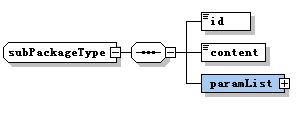 图4-7 subPackageType结构图对于不需要包体的请求，比如解密失败错误时，无需生成该节点（subPackageType）内容；对于一次请求中有多个包的请求，则生成多个节点。如表4-8 subPackageType节点说明所示。表4-8 subPackageType节点说明paramList的取值如表4-9paramList取值表所示。表4-9 paramList取值表4.8反馈信息返回状态适用于响应报文，负责存放交易处理结果，由返回代码(returnCode)和返回消息(returnMessage)两部分构成。对于请求报文，该部分为空。返回状态的全局类型为returnStateType，如图4-8 returnType结构图所示。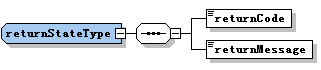 图4-8 returnType结构图4.9 请求报文结构4.10响应报文结构4.11 系统异常状态码五、业务规范5.1 使用登记按要求接入的互联网税务端涉企系统需向国家税务总局青海省税务局信息中心提交接入申请，由信息中心要求申报软件系统厂商开通，并向国家税务总局青海省税务局网络安全与信息化办公室报备。5.2代码规范按要求接入的互联网税务端涉企系统需遵循国家税务总局青海省网上税务局系统厂商统一代码规范。六、服务接口清册6.1增值税一般纳税人申报接口6.2增值税小规模纳税人申报接口6.3 文化事业建设费申报接口6.4消费税申报接口6.5一般企业财务报表申报接口6.6 企业会计制度财务报表申报接口6.7 小企业会计准侧财务报表申报接口6.8 附加税申报接口6.9 居民企业（查账征收）企业所得税月（季）度申报（2018版）接口6.10 企业所得税（核定征收）月季度年度申报(2018版)申报接口6.11 反馈结果查询关联关系编号关联关系名称提供方数据量热点时效性R_DA_001接口调用国家税务总局青海省网上税务局单笔是实时生产接入地址http://wsbs.qhnsr.gov.cn/thirdparty/webservices/sfjrService?wsdlhttp://wsbs.qhnsr.gov.cn/thirdparty/webservices/sfjrService?wsdlhttp://wsbs.qhnsr.gov.cn/thirdparty/webservices/sfjrService?wsdlhttp://wsbs.qhnsr.gov.cn/thirdparty/webservices/sfjrService?wsdlhttp://wsbs.qhnsr.gov.cn/thirdparty/webservices/sfjrService?wsdl业务规则依据请求数据中的服务id进行路由分发到具体的业务调用处理中依据请求数据中的服务id进行路由分发到具体的业务调用处理中依据请求数据中的服务id进行路由分发到具体的业务调用处理中依据请求数据中的服务id进行路由分发到具体的业务调用处理中依据请求数据中的服务id进行路由分发到具体的业务调用处理中<soapenv:Header><wsse:Security xmlns:wsse="http://docs.oasis-open.org/wss/2004/01/oasis-200401-wss-wssecurity-secext-1.0.xsd" soapenv:mustUnderstand="1"><wsse:UsernameToken xmlns:wsse="http://docs.oasis-open.org/wss/2004/01/oasis-200401-wss-wssecurity-secext-1.0.xsd" xmlns:wsu="http://docs.oasis-open.org/wss/2004/01/oasis-200401-wss-wssecurity-utility-1.0.xsd" wsu:Id="UsernameToken-15512193"><wsse:Username xmlns:wsse="http://docs.oasis-open.org/wss/2004/01/oasis-200401-wss-wssecurity-secext-1.0.xsd">fsats:client_alias</wsse:Username><wsse:Password xmlns:wsse="http://docs.oasis-open.org/wss/2004/01/oasis-200401-wss-wssecurity-secext-1.0.xsd" Type="http://docs.oasis-open.org/wss/2004/01/oasis-200401-wss-username-token-profile-1.0#PasswordText">client_password</wsse:Password></wsse:UsernameToken></wsse:Security></soapenv:Header>节点名称说明是否必须sessionId会话ID，纳税人通过客户端系统登录到涉税服务接入平台后，涉税服务接入平台会为纳税人产生一个唯一的会话ID，该会话ID将用来标识纳税人的身份。是service服务信息，包含一次请求中对所调用服务的编码描述、交易流水号、发起方表示等信息。是identity身份信息，用于在登录时，或特定业务中对应用或用户身份进行验证。是routerSession路由信息，路由信息提供了在交易过程中需要的路由关键字，routerSession采用动态列表的方式，由发起方来负责构建具体的路由属性，列表的个数可以是零到多个。否contentControl内容控制信息，用于说明在一次服务请求中对请求业务报文所做的特殊处理。否signData数字签名信息，包含数字签名的原文摘要、签名值等信息。否businessContent业务信息节点，客户端发起请求时存放的请求报文信息，服务端反馈数据是存放的反馈报文信息。是returnState反馈信息，包含从服务端反馈的业务处理结果信息和反馈回执信息等。否节点名称说明是否必须serviceId服务编码，每个服务有一个唯一的编码表示，系统通过此标识来判断请求的具体业务动作。是clientNo客户端编号，每个客户端有一个编号，在国家税务总局青海省网上税务局系统维护，纳税人开通网报后，使用客户端软件时需要注册，注册过程产生一个该纳税人使用客户端的编号。是tranSeq交易流水号, 由客户端产生，服务端反馈报文时会附上该交易流水号。交易流水号为36位长字符串，编码规则为：4位厂商简码 + 11位客户端编号（clientNo） + 5位税务机关 + 4位年 + 2位月 + 2位日 + 8位顺序号 共36位。注意：重复请求必须使用上一次的交易流水号。是repeatFlag重复请求标志，0：非重复请求，1：重复请求。是tranReqDate交易请求日期，格式为：2012-10-15。是节点名称说明是否必须application软件认证信息节点，类型定义为applicationType。是customer纳税人认证信息节点，类型定义为customerType。是节点名称说明是否必须applicationId软件认证信息节点，类型定义为applicationType。是supplier供应商，用于标识应用的供应商。是version纳税人端软件产品版本号，格式为V**.*.***是authenticateType认证类型，1:证书认证、2：用户名/密码认证。是password厂商密码。否cert厂商证书。否节点名称说明是否必须customerId软件认证信息节点，类型定义为applicationType。客户登录标识（登录时必填等同于业务报文中的登录名, 证书认证时默认输入999999999）是authenticateType认证类型,1:证书认证、2：用户名/密码认证。是password用户密码。否cert用户CA证书。否nsrsbh纳税人识别号。是djxh登记序号。是节点名称说明是否必须id对业务报文所做技术处理的控制顺序是type对业务报文所做技术处理的类型，取值如下：是impl对业务报文所做技术处理的具体操作实现，取值如下：是节点名称说明是否必须signType签名类型,0:对业务请求报文全文进行签名，1：对报文摘要进行签名。2：表示没有签名信息。是signSource签名原文，如果signType为对报文摘要进行签名，则signSource内容为报文摘要。当提交报文较大时，数字签名的过程可能需要花费较长时间，这时可以考虑采用对报文摘要进行签名。signType为2签名原文可以为空是signValue签名值，对签名原文进行签名得出来的签名结果。signType为2签名值可以为空是节点名称说明是否必须id按数字顺序填。（取值范围1-999）是content业务体内容。在请求报文中，content内容为请求业务报文；在响应反馈中，content为业务处理结果报文。请求失败或者请求还没有处理完成时候,返回报文：<rtnCode></rtnCode><rtnMsg></rtnMsg>rtnCode：8001时候为表示请求未完成，其他请求失败。是paramList全局类型为paramListType，由名称和值来组成，该节点中用于存放业务体内容的一些辅助信息。否NameValue是否必须zsxmDm具体业务的征收项目代码否pzzlDm具体业务的凭证种类否swjgDm办理具体业务时的税务机关代码否报文结构报文结构报文结构报文结构报文结构报文结构报文结构报文结构报文结构节点名节点名节点名节点名节点名节点名描述备注Headerwsse:Usernamewsse:Usernamewsse:Usernamewsse:Usernamewsse:Usernamewsse:Username*须校验的用户名Headerwsse:Passwordwsse:Passwordwsse:Passwordwsse:Passwordwsse:Passwordwsse:Password*须校验的密码reqXmltiripPackagesessionIdsessionIdsessionIdsessionIdsessionId*纳税人回话idreqXmltiripPackageserviceserviceIdserviceIdserviceIdserviceId*接入服务id不同分发服务id不同reqXmltiripPackageserviceclientNoclientNoclientNoclientNo客户端编码reqXmltiripPackageservicetranSeqtranSeqtranSeqtranSeq*交易流水号 reqXmltiripPackageservicerepeatFlagrepeatFlagrepeatFlagrepeatFlag重试标志reqXmltiripPackageservicetranReqDatetranReqDatetranReqDatetranReqDate*交易日期reqXmltiripPackageidentityapplicationapplicationIdapplicationIdapplicationId*应用软件idreqXmltiripPackageidentityapplicationsuppliersuppliersupplier*供应商 reqXmltiripPackageidentityapplicationversionversionversion版本号 reqXmltiripPackageidentityapplicationauthenticateTypeauthenticateTypeauthenticateType*认证类型 1证书，2用户密码reqXmltiripPackageidentityapplicationpasswordpasswordpassword认证密码reqXmltiripPackageidentityapplicationcertcertcert证书reqXmltiripPackageidentitycustomercustomerIdcustomerIdcustomerId*消费者id登陆名称，识别号 reqXmltiripPackageidentitycustomerauthenticateTypeauthenticateTypeauthenticateType*认证类型 1证书，2用户密码reqXmltiripPackageidentitycustomerpasswordpasswordpassword密码 reqXmltiripPackageidentitycustomercertcertcert证书 reqXmltiripPackageidentitycustomernsrsbhnsrsbhnsrsbh*纳税人识别号 reqXmltiripPackageidentitycustomerdjxhdjxhdjxh登记序号 reqXmltiripPackagecontentControlcontrolcontrolidid*类型顺序id1reqXmltiripPackagecontentControlcontrolcontroltypetype*控制类型codereqXmltiripPackagecontentControlcontrolcontrolimplimpl*实现方式BASE64（对业务报文的加密方式）reqXmltiripPackagerouterSessionparamListparamListparamListparamList参数节点reqXmltiripPackagesignDatasignTypesignTypesignTypesignType签名类型0reqXmltiripPackagesignDatasignSourcesignSourcesignSourcesignSource签名源000reqXmltiripPackagesignDatasignValuesignValuesignValuesignValue签名值 000reqXmltiripPackagebusinessContentsubPackagesubPackagesubPackageid*subPackage序列 1reqXmltiripPackagebusinessContentsubPackagesubPackagesubPackagecontent*业务报文通过ctrol确定是否加密reqXmltiripPackagebusinessContentsubPackagesubPackagesubPackageparamList扩展参数节点报文结构报文结构报文结构报文结构报文结构报文结构报文结构节点名节点名节点名节点名描述备注serviceheadtran_idtran_idtran_id服务sid服务idserviceheadchannel_idchannel_idchannel_id通道类型渠道 idserviceheadtran_seqtran_seqtran_seq交易流水号交易流水号 serviceheadtran_datetran_datetran_date交易日期交易日期serviceheadtran_timetran_timetran_time交易时间戳交易时间戳serviceheadrtn_codertn_codertn_code返回代码0为正常serviceheadexpandexpandname数据机关 sjjgserviceheadexpandexpandvalue数据机关代码 serviceheadexpandexpandname认证类型 identityTypeserviceheadexpandexpandvalueserviceheadexpandexpandname税局人员sjryserviceheadexpandexpandvalueserviceheadrtn_msgcodecode返回码000成功serviceheadrtn_msgmessagemessage返回消息返回消息serviceheadrtn_msgreasonreason异常原因异常原因servicebody返回报文内容 返回报文内容 异常级别异常代码异常码描述系统级99999000未处理的Runtime系统级异常系统级99901000应用鉴权失败系统级99902000反馈结果查询异常系统级99903000没有找到有效的SID映射关系会话级90000000应用级别的会话非法会话级90010000纳税人级别的会话非法或失效会话级90020000纳税人级别的会话来源非法会话级90040000应用无服务对应的权限技术报文级10000000非法的xml报文技术报文级10010000日期格式不正确技术报文级10020000数字格式不正确技术报文级10030000渠道信息不正确技术报文级10040000地区代码为空技术报文级10050000国地税类型代码为空技术报文级10060000不支持的sid技术报文级10070000应用会话ID为空技术报文级10080000SID为空技术报文级10090000交易流水号为空技术报文级10100000会话ID为空技术报文级10110000国地税类型代码无效技术报文级10120000ApplicationId为空系统级20000000调用WEBSERVICE接口超时错误码系统级20001000调用WEBSERVICE接口非超时异常错误码服务提供方国家税务局总局青海省网上税务局功能描述提供增值税一般纳税人申报提交服务。服务编码ETax.SB.SbSubmit3.91061001059服务名称（中文）增值税一般纳税人申报提交服务消费方互联网税务端涉企系统报文XSD或XML文件请求报文：    返回报文：服务提供方国家税务总局青海省网上税务局功能描述提供增值税小规模纳税人申报提交服务。服务编码ETax.SB.SbSubmit3.91061001060服务名称（中文）增值税小规模纳税人申报提交服务消费方互联网税务端涉企系统报文XSD或XML文件请求报文：返回报文：服务提供方国家税务总局青海省网上税务局功能描述提供文化事业建设费申报提交服务。服务编码ETax.SB.SbSubmit3.910610010612服务名称（中文）文化事业建设费申报提交服务消费方互联网税务端涉企系统报文XSD或XML文件请求报文：             返回报文:服务提供方国家税务总局青海省网上税务局功能描述提供消费税申报提交服务。服务编码Nfzh.SWZJ.HXZG.SB.BCXFSSB服务名称（中文）消费税申报提交服务服务消费方互联网税务端涉企系统报文XSD或XML文件请求报文： 返回报文：  服务提供方国家税务总局青海省网上税务局功能描述提供一般企业财务报表报送与信息采集申报提交服务。服务编码ETax.SB.SbSubmit3.91061008001服务名称（中文）一般企业财务报表报送与信息采集申报提交服务消费方互联网税务端涉企系统报文XSD或XML文件请求报文：    返回报文：   服务提供方国家税务总局青海省网上税务局功能描述提供执行企业会计制度的企业申报提交服务。服务编码ETax.SB.SbSubmit3.91061008012服务名称（中文）执行企业会计制度的企业申报提交服务消费方互联网税务端涉企系统报文XSD或XML文件请求报文：  返回报文：         服务提供方国家税务总局青海省网上税务局功能描述提供小企业会计准则类财务报表报送与信息采集申报提交服务。服务编码ETax.SB.SbSubmit3.91061008023服务名称（中文）小企业会计准则类财务报表报送与信息采集申报提交服务消费方互联网税务端涉企系统报文XSD或XML文件请求报文：   返回报文：服务提供方国家税务总局青海省网上税务局功能描述提供附加税申报提交服务。服务编码ETax.SB.SbSubmit3.91061001080服务名称（中文）附加税申报提交服务消费方互联网税务端涉企系统报文XSD或XML文件请求报文：  返回报文：            、服务提供方国家税务总局青海省网上税务局功能描述提供居民企业（查账征收）企业所得税月（季）度申报（2018版）保存服务。服务编码Nfzh.SWZJ.HXZG.SB.QYSDSCZZSYJDSBSAVE服务名称（中文）居民企业（查账征收）企业所得税月（季）度申报（2018版）保存服务消费方互联网税务端涉企系统报文XSD或XML文件请求报文： 返回报文：   服务提供方国家税务总局青海省网上税务局功能描述提供企业所得税（核定征收）月季度年度申报(2018版)申报保存服务。服务编码Nfzh.SWZJ.HXZG.SB.BCJMQYHDZSQYSDSSB2018服务名称（中文）企业所得税核定征收月季度年度申报(2018版)申报保存服务服务消费方互联网税务端涉企系统报文XSD或XML文件请求报文： 返回报文： 服务提供方国家税务总局青海省网上税务局功能描述向互联网税务端涉企系统提供反馈查询接口。服务编码C00.TY.JGCX.fkjgcx服务名称（中文）反馈查询接口服务消费方互联网税务端涉企系统报文XSD或XML文件请求报文：返回业务报文：